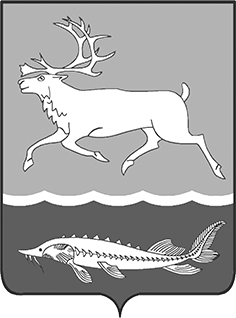  КАРАУЛЬСКИЙ СЕЛЬСКИЙ СОВЕТ ДЕПУТАТОВ  МУНИЦИПАЛЬНОГО ОБРАЗОВАНИЯ«СЕЛЬСКОЕ ПОСЕЛЕНИЕ КАРАУЛ»ТАЙМЫРСКОГО ДОЛГАНО-НЕНЕЦКОГОМУНИЦИПАЛЬНОГО РАЙОНА ПОСТАНОВЛЕНИЕ от 16.03.2015г.  № 04-П О поощрении жителей сельского поселения Караулв связи с празднованием «Дня оленевода»На основании Положения «О наградах и поощрениях муниципального образования «Сельское поселение Караул», утвержденного Решением Совета сельского поселения Караул от 28.03.2007г. № 112, на основании ходатайств руководителей территориальных подразделений Администрации  сельского поселения Караул в пос. Носок и пос. Тухард  за многолетний и добросовестный труд в оленеводстве, большой вклад в сохранение и развитие традиционных отраслей хозяйствования коренных малочисленных народов Таймыра  и в связи с празднованием Дня оленевода:ПОСТАНОВЛЯЮ:Поощрить1.  Грамотой Главы сельского поселения Караул:Яр Валерия Марчикувича – оленевода ОСПК «Яра – Танама», жителя п. Носок;Яптунэ Вячеслава Хансутовича - оленевода ОСПК «Яра – Танама», жителя п. Носок;Силкина Юрия Юрьевича  - оленевода ОСПК «Сузун», жителя п. Тухар;Лырмину Гульду Геннадьевну  - педагога дополнительного образования кочевой школы п. Тухард, жительницу п. Тухард;Ямкина Сергея Александровича – оленевода КФХ Илькин, жителя п. Тухард. 2.  Благодарностью Главы сельского поселения Караул:Яроцкого Владимира Савельевича – жителя п. Тухард;Марик Дмитрия Андреевича – жителя п. Тухард;Силкина Юрия Семеновича -  оленевода ОСПК «Сузун», жителя п. Тухард;Яр Лидию Пебелевну – повара ТМКОУ «Носковская средняя общеобразовательная школа – интернат», жительницу п. Носок; Вэнго Ивана Нумадивича – оленевода ОСПК «Яра – Танама», жителя п. Носок;Яр Андрей Пеляевича - оленевода ОСПК «Яра – Танама», жителя п. Носок;Яптунэ Геннадия Хасобивича – оленевода ОСПК «Яра – Танама», жителя п. Носок;3.    Начальнику финансового отдела Администрации сельского поселения Караул (Эспок Н.П.) профинансировать расходы на мероприятия в сумме 5 000 (пять тысяч) рублей, и.о главного бухгалтера муниципального казенного учреждения «Центр по обеспечению хозяйственного обслуживания» сельского поселения Караул (Адельгужиной Р.А. )  выдать денежные средства в подотчет Гмырко Е.П.4.Контроль за выполнением данного постановления оставляю за собой.Глава  сельского поселения Караул                                                        Д.В.Рудник